19. 3., SLJ, 2. del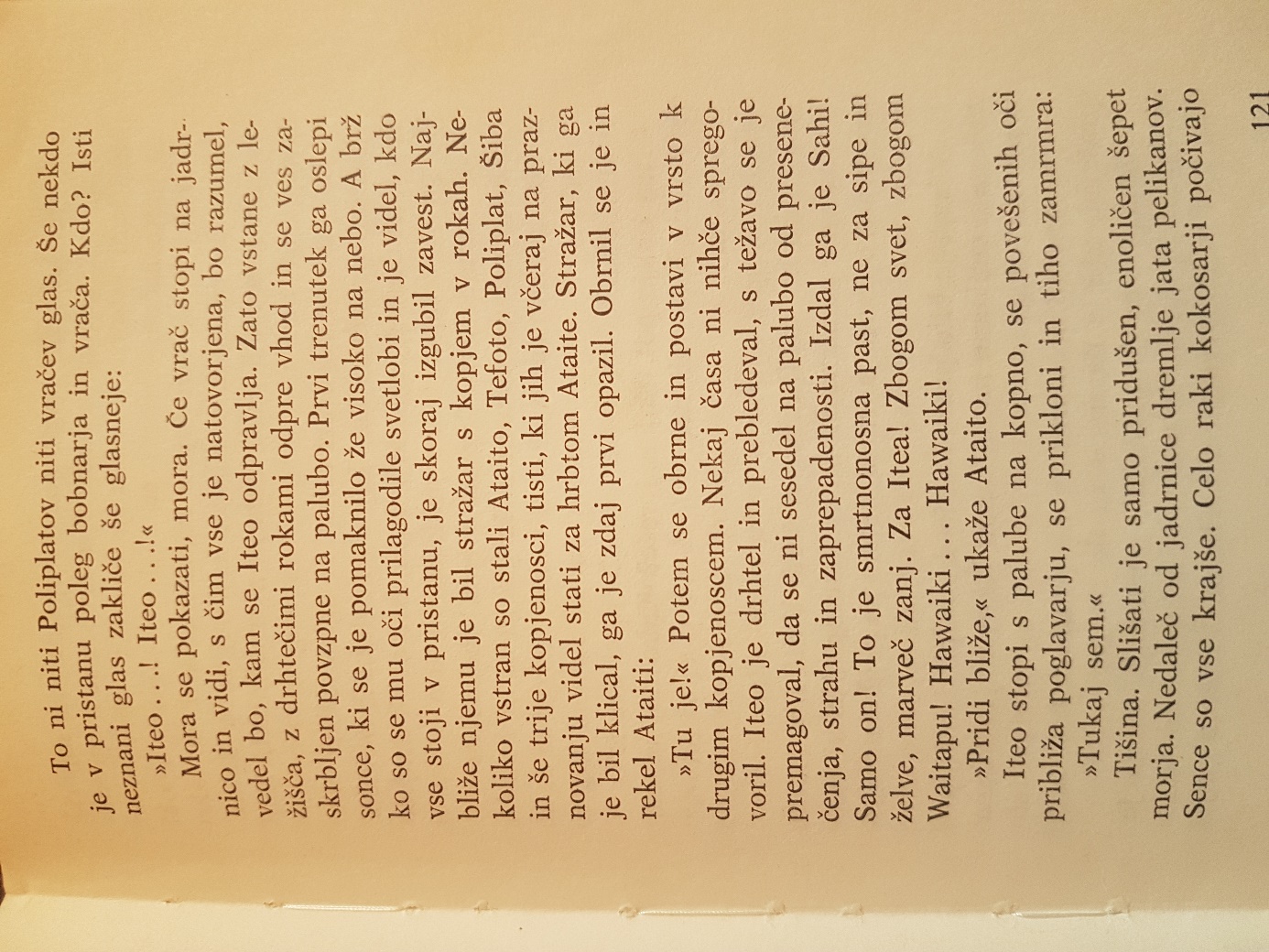 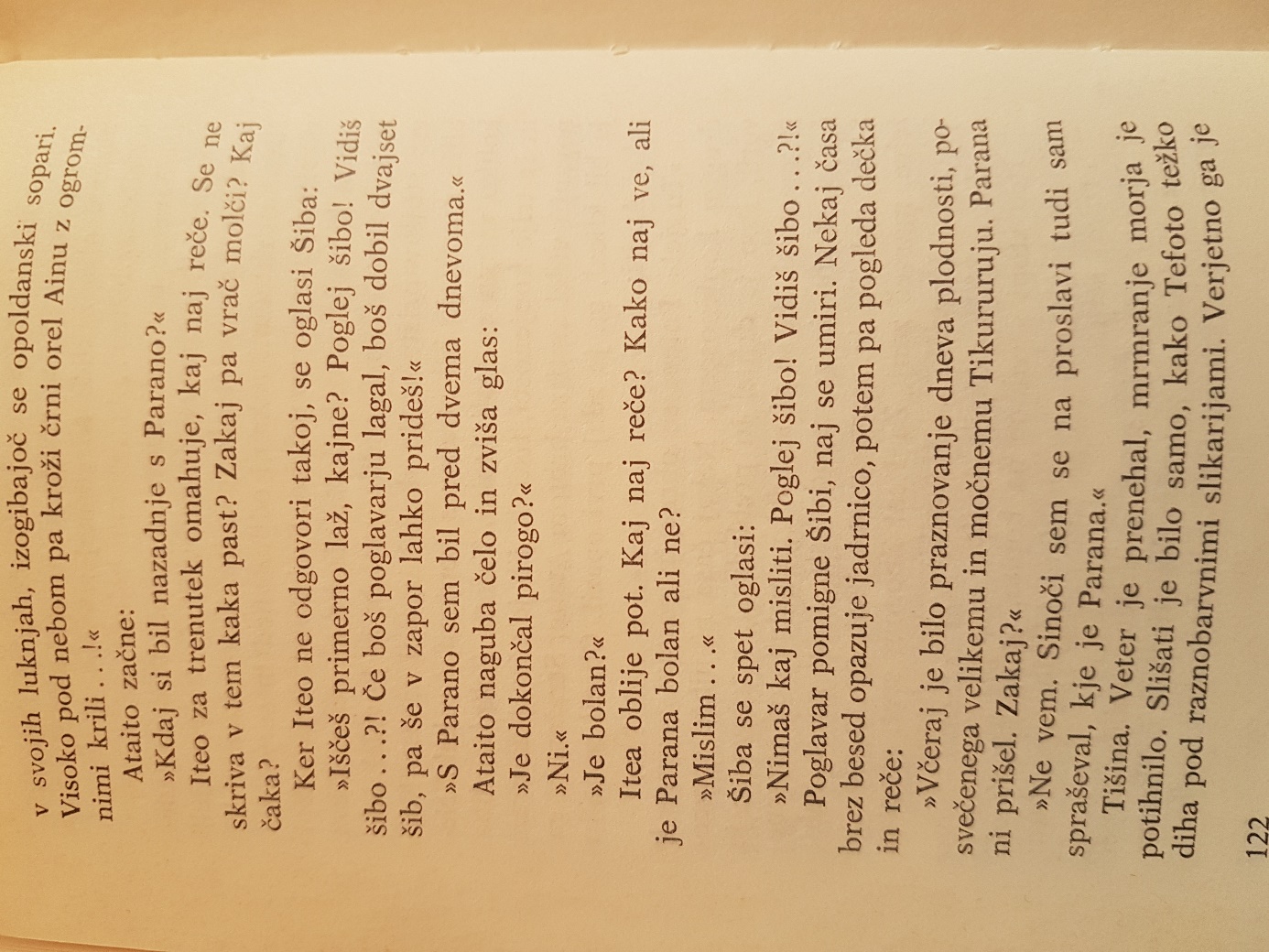 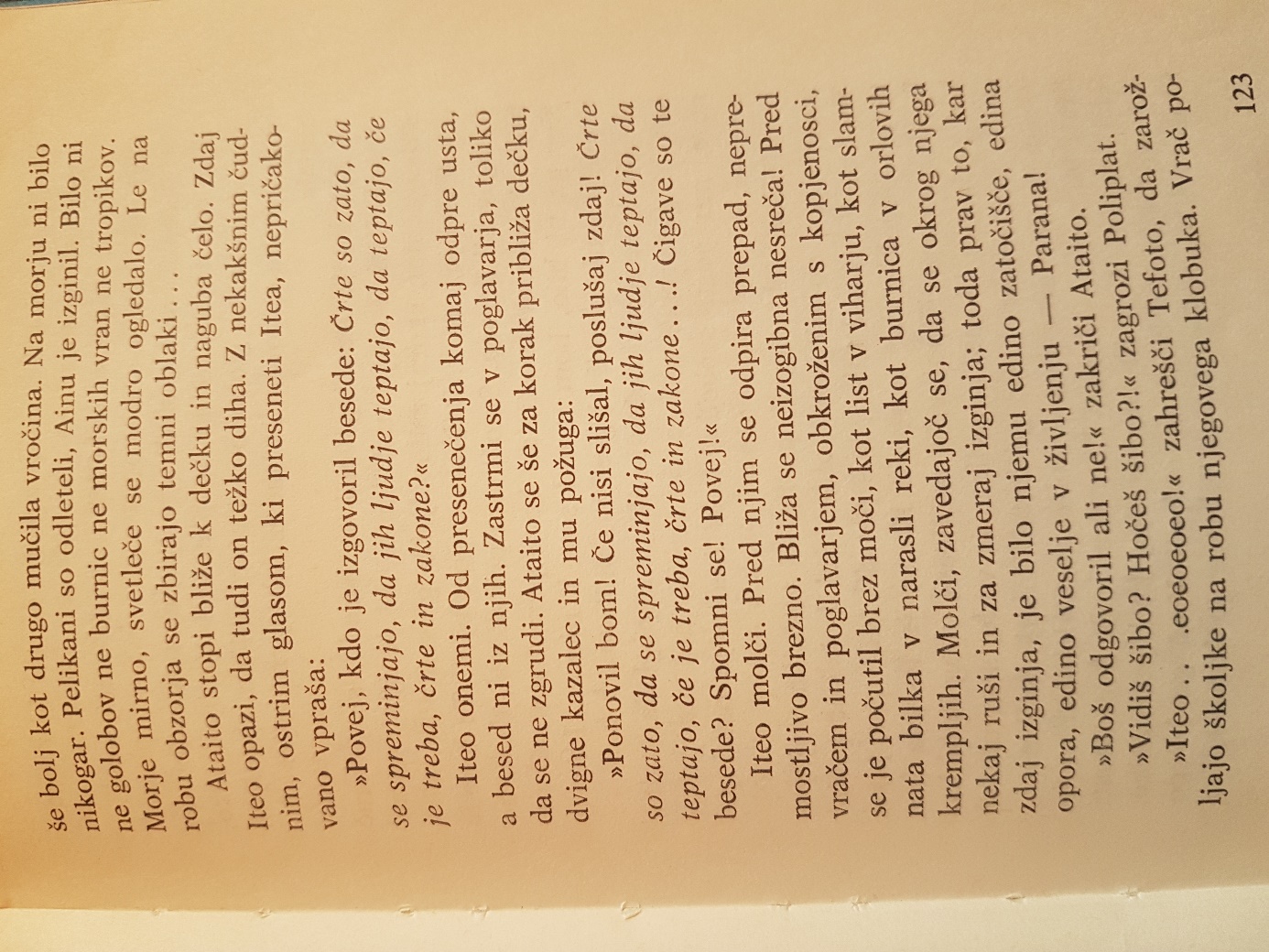 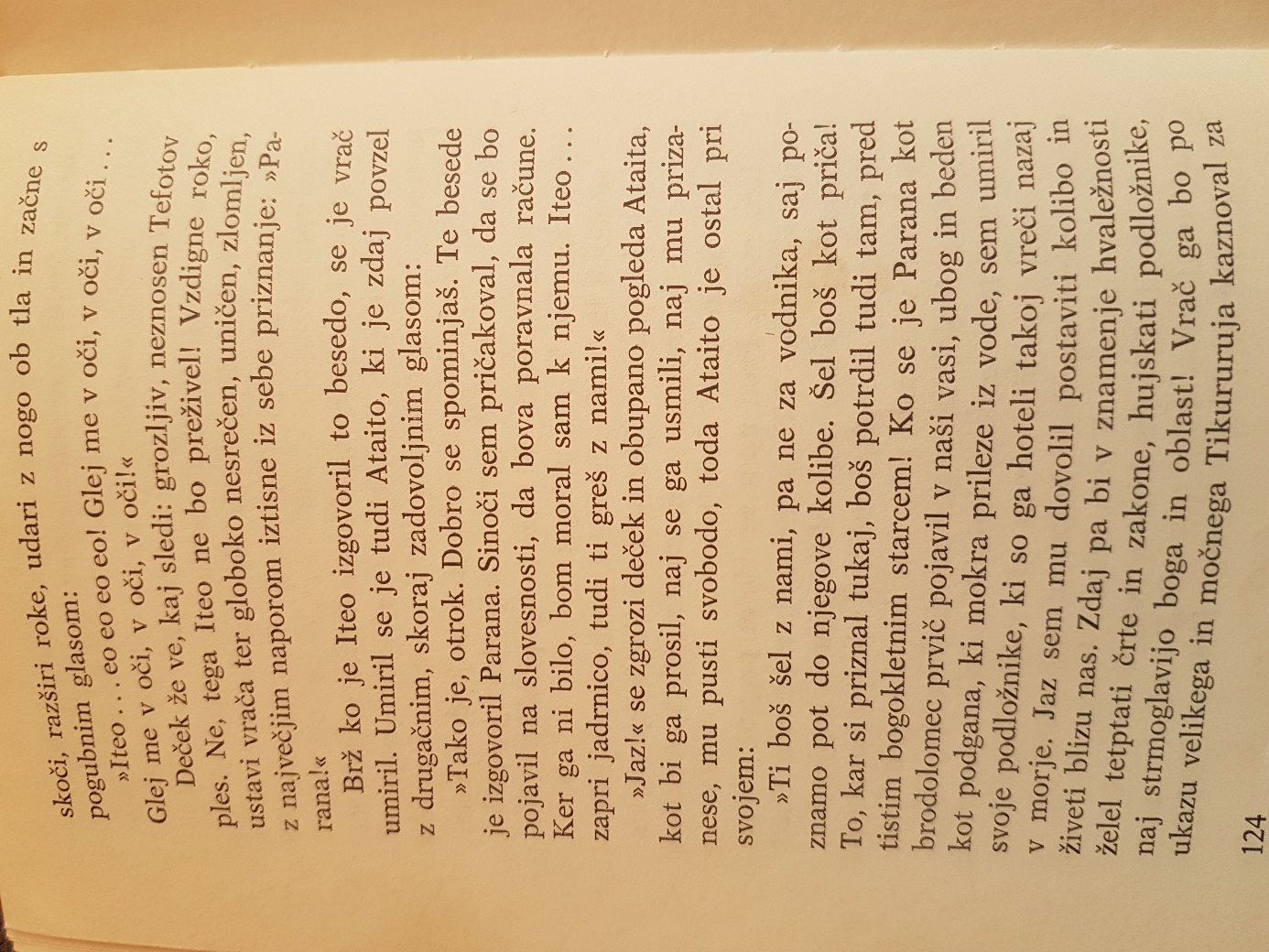 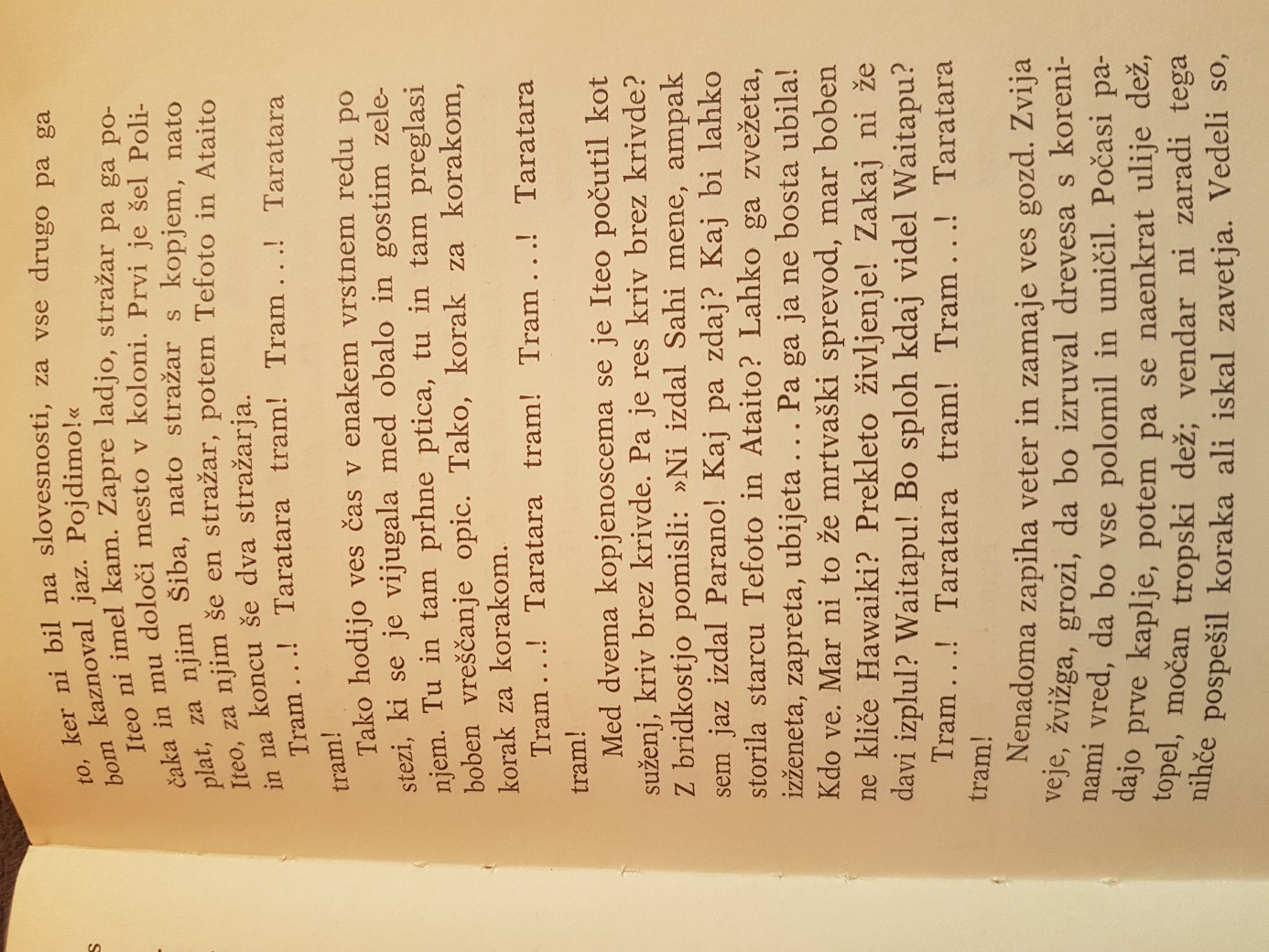 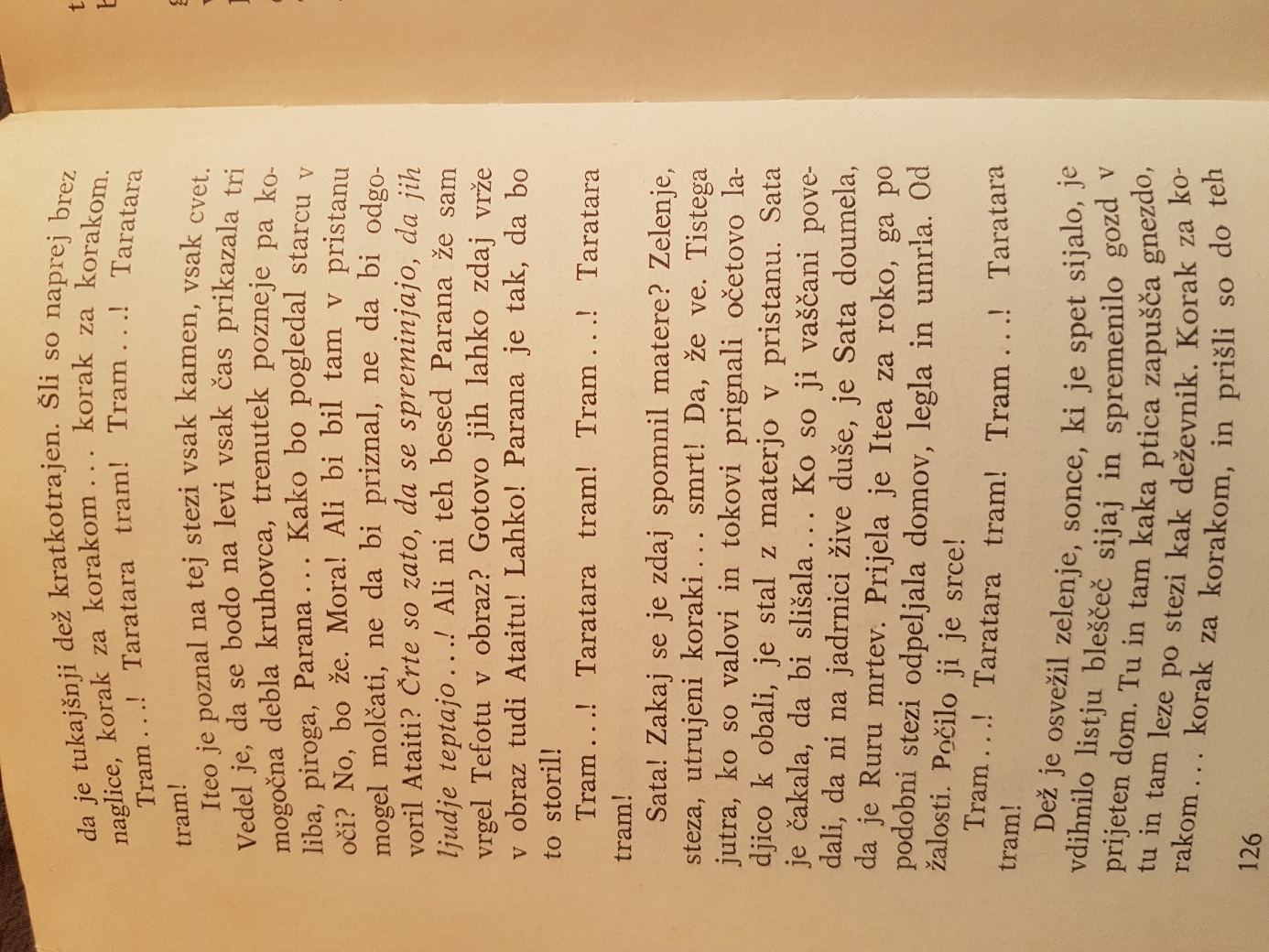 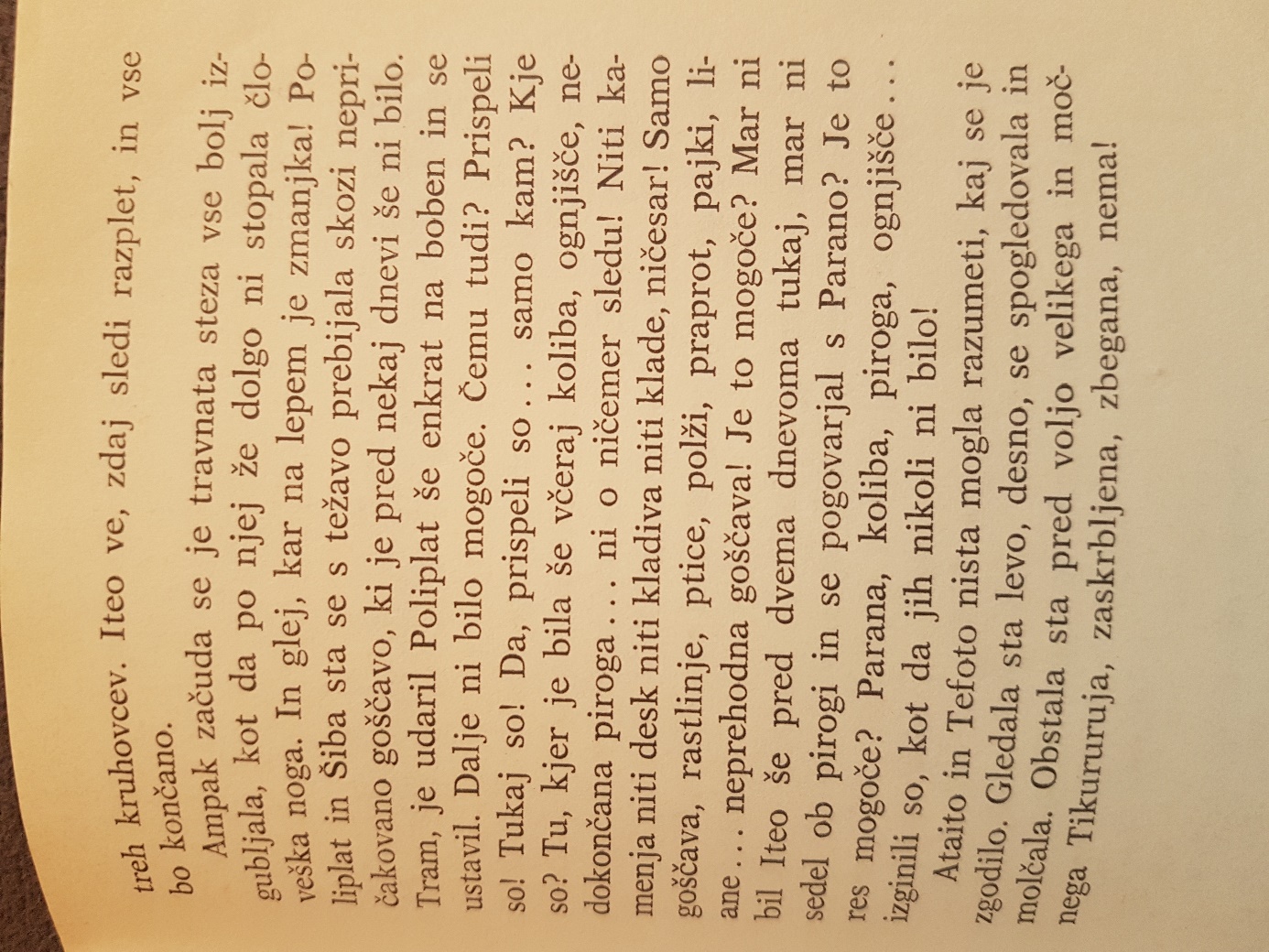 